АДМИНИСТРАЦИЯ ИЗОБИЛЬНЕНСКОГО СЕЛЬСКОГО ПОСЕЛЕНИЯНИЖНЕГОРСКОГО  РАЙОНА  РЕСПУБЛИКИ  КРЫМПОСТАНОВЛЕНИЕ«07 » февраля 2022г.                 с.Изобильное                                    № 8О предоставлении бесплатно в собственность земельного участка                Руководствуясь статьей 14 «Об общих принципах организации местного самоуправления в Российской Федерации» № 131-ФЗ от 06.10.2003г., Законом Республики Крым «Об основах местного самоуправления в Республике Крым» № 54-ЗРК от 21.08.2014г., статьей 88 Конституции Республики Крым, Закона Республики Крым от 15 января 2015г. № 66 ЗРК/2015 «О предоставлении земельных участков государственной и муниципальной собственности, и некоторых вопросах земельных отношений», Постановлением Совета министров Республики Крым от 16 февраля 2015 года № 44 «Об утверждении Порядка подготовки схемы расположения земельного участка или земельных участков  на  кадастровом  плане  территории  и  проекта  межевания территории», Постановлением Совета министров Республики Крым № 378 от 15.10.2014г «Об утверждении Положения об особенностях использования земельных участков», Уставом муниципального образования Изобильненское сельское поселение Нижнегорского района Республики Крым, Постановлением администрации Изобильненского сельского поселения  Нижнегорского района Республики Крым «Об утверждении схемы расположения земельного участка на кадастровом плане территории» № 84 от 28.10.2021г., рассмотрев заявление гр. Барановой Елены Михайловны, Администрация Изобильненского сельского поселения ПОСТАНОВЛЯЕТ:Предоставить гр. Барановой Елене Михайловне бесплатно в собственность  земельный участок площадью 1096м², расположенный по адресу: Республика Крым, Нижнегорский район, с.Изобильное ул. Чехова, д.18 для индивидуального жилищного строительства.Кадастровый номер земельного участка: 90:08:090101:1863Категория земель: земли населенных пунктовРазрешенное использование: 2.1 - для индивидуального жилищного строительства.На основании: Договора № 1253, от 10.04.1997г.; права собственности от 24.11.2016  № 90-90/016-90/012/955/2016-5556/1.Гр. Барановой Елене Михайловне  выполнять требования собственника земельного участка в соответствии с требования главой 6  Земельного Кодекса РФ «Права и обязанности собственников земельных участков, землепользователей, землевладельцев и арендаторов земельных участков при использовании земельных участков».Уполномочить гр. Барановой Елену Михайловну  обратиться  в Государственный комитет по  Государственной регистрации и кадастру Нижнегорского района Республики Крым с заявлением о регистрации права на недвижимое имущество.Настоящее постановление вступает в силу со дня его подписания и обнародования на информационном стенде Изобильненского сельского совета.Контроль за исполнением настоящего постановления возложить на специалиста администрации Д.Н.Пономарёва.Председатель Изобильненского сельского совета - Глава администрации Изобильненского сельского поселения                                      Л.Г. Назарова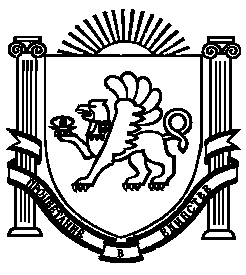 